Transfer Track/ ENVN-AA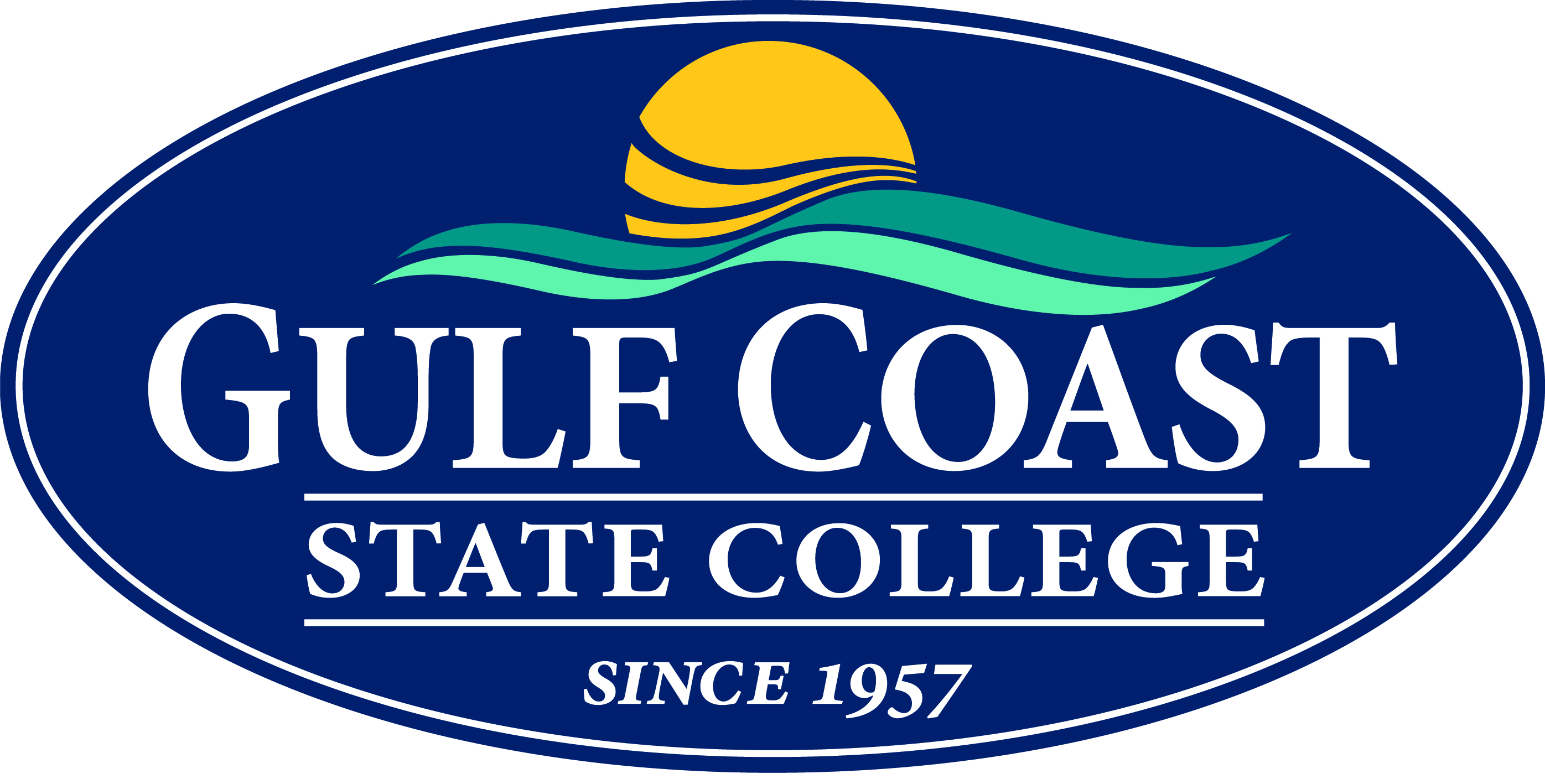 My Academic PlanCatalog Year: 2014-2015Last Updated: 1 NOV 2014     This MAP puts you in charge of your academic plan. For full-time students (15 hours), the MAP walks you through the recommended course sequencing from start to graduation. If you are a new student, start with the first term and proceed. If you are returning, compare the course list to your Lighthouse transcript. MAPs provide a recommended path for obtaining your degree or certificate. For example, course offerings may vary or change over time. For individual assistance, contact an academic advisor or the program manager.     This MAP puts you in charge of your academic plan. For full-time students (15 hours), the MAP walks you through the recommended course sequencing from start to graduation. If you are a new student, start with the first term and proceed. If you are returning, compare the course list to your Lighthouse transcript. MAPs provide a recommended path for obtaining your degree or certificate. For example, course offerings may vary or change over time. For individual assistance, contact an academic advisor or the program manager.Concentration If applicableProgram Mgr.Linda Fitzhughlfitzhugh@gulfcoast.edu769-1551 X28631stSemester2nd SemesterCOURSE #COURSE TITLECREDIT HOURSPRE-REQ (p)CO-REQ (c) COURSE #COURSE TITLECREDIT HOURSPRE-REQ (p)CO-REQ (c)ENC 1101English 13ENC 1102English 23ENC 1101 (p)ECO 2023Micro-economics3CHM 1046Chemistry with Qualitative Analysis3CHM 1045 (p)MAC 1140 (p)CHM 1046L (c) Hum 1Humanities 13CHM 1046 LChemistry with Qualitative Analysis Lab2CHM 1045 (c)BSC 2010Biology for Science Majors 13CHM 1040 (p)BSC 2010 L (c) BSC 2011Biology for Science Majors 23BSC 2010 (p)BSC 2011L (c)BSC 2010 LBiology for Science Majors 1 Lab1BSC 2010 (c)BSC 2011 LBiology for Science Majors 21BSC 2010 (c)PSY 2012 or SYG 2000General Psychology or Sociology3MAC 2311Calculus 14MAC 1140 (p)MAC 1114 (p)3rdSemester4thSemesterCOURSE #COURSE TITLECREDIT HOURSPRE-REQ (p)CO-REQ (c)COURSE #COURSE TITLECREDIT HOURSPRE-REQ (p)CO-REQ (c)PHY 2048University Physics 14PHY 2048L (c)MAC 2311 (p)PHY 1023 (p)MAC 2312 (c)PHY 2049University Physics 24MAC 2312 (p)PHY 2048 (p)PHY 2049L (c)PHY 2048 LUniversity  Physics 1 Lab1PHY 2048 (c)PHY 2049 LUniversity Physics 2 Lab1PHY 2049 (c)MAC 2312Calculus 24MAC 2311 (p)STA 2023Statistics3MAT 1033POS 2041American National Government3EUH 1000 or 1001Western Civilization3Hum 2Humanities 23ENC 1101 (p)Hum 3Humanities 33ENC 1102 (p)ECO 2013Macro-economics3Program NotesProgram NotesProgram NotesProgram NotesProgram Notes